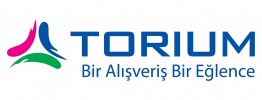 18 Ekim 2013Çocukların Yeni Kahramanı Ayas, Cinetech Torium'da Ön Gösterim ile Çocuklarla Buluşuyor!Torium AVM, sahip olduğu mağaza karmasının yanı sıra gerçekleştirdiği etkinlikler aracılığıyla alışveriş ve eğlence anlayışında farklılık yaratmaya tüm hızıyla devam ediyor.22 Kasım’da vizyona girecek olan Türkiye’nin ilk çizgi sinema filmi Ayas’ın, maceraperest başrol kahramanı Ayas’ı Türkiye’de ilk kez çocuklarla bir araya getirecek olan Torium, bu kapsamda düzenleyeceği etkinlikler aracılığıyla miniklere unutulmaz anlar yaşatacak. 

Çocukların severek izlediği ünlü çizgi film karakteri Pepee’nin yapımcılarının, “Pepee’nin Ağabeyi” olarak tanıttığı Ayas ile 20 Kasım Çarşamba günü saat 18.00’de, sadece 200 şanslı çocuk, filmi tüm Türkiye’den önce ilk olarak Torium’da, Ayas ile birlikte izleyebilme fırsatını yakalayacaklar.Gösterim film ekibi ve Ayas’ın  katılımıyla 20 Kasım Çarşamba günü saat 18.00’da gerçekleşecek.Saygılarımızla,Yer: Torium Alışveriş Merkezi- 4.kat SinemaTarih: 20 Kasım 2013Saat: 18.00